ESICM NEXT Clinical Cases Contest:
“The Best Clinical Cases of the Year in Intensive Care Medicine”Eligibility and applicationWho can submit?At less submitting author must be ESICM NEXT members. You are a NEXT member if you are ≤ 37 years of age before the deadline for submission.Total of participant will be FOUR: First Author + TWO collaborators + Supervisor.  The collaborators and supervisor don't need to be ESICM members. The submitting author must have actively participated in the care of the patient referred in the clinical case or, alternatively, must have the endorsement of the team responsible for the patient to communicate the clinical case. The submitting author is responsible to get the approval from the colleagues from other Departments involved in the patient's care for the use of the clinical information collected and / or generated by them.Supervisor: Each clinical case MUST be supervised by a recognized intensivist (no longer in training and specialized in intensive care according to corresponding national regulation), who will sign the “Report of a Supervisor” and will be listed last author in the case.Each participant is allowed to submit ONE clinical case as first author.Each participant is allowed to participate as a collaborator in a maximum of TWO clinical cases.NEXT committee will peer review each of the cases.  Each clinical case MUST be accompanied by a Good Practice Statement (appendix 1), a Report of a Supervisor (appendix 2) and a Copyright Transfer Agreement (appendix 3).Submitted clinical cases must be ORIGINAL. Clinical cases previously presented in Scientific Meetings or Congresses, journals, books or any related modality will be rejected. Non-compliance with this rule will lead the submitting author to be removed also as collaborator in any other clinical case.The deadline for submission will be published with the open call. An extension can be decided.Participation rulesThe clinical case must be submitted in a single file, following these participation rules, and using the template file (appendix 4).The clinical case should be structured in the following sections: learning objectivesintroductioncase presentationinvestigationsdifferential diagnosistreatmentevolution/outcome/follow-updiscussionsummarytake-home messages. The first page must contain: title, authors and their affiliation, supervisor, an abstract (< words).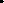 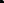 The last page must contain: a summary, the take-home messages, the references and the tables or figuresExtension of the clinical case is limited to  pages (single face) with Arial 10 pt. The first and last pages are excluded from this page limit.The information must be presented in a clear, orderly, and complete manner, avoiding the use of abbreviations, and expressing the results of the tests with their corresponding units of measurement.Any reference to personal identifying data of the patients or their relatives (name, places of residence, …), as well as any information about them that is not relevant to the case, should be omitted. Likewise, the names of the institutions should be eliminated.Treatments must be reported with their active pharmaceutical ingredient and dose (including the corresponding unit of measurement). Use of trademarks in the clinical case is forbidden.Discussion: The Discussion of the clinical case should not exceed 30 lines.Acknowledgements: The authors are allowed to acknowledge any professional who has either provided care of the patient or who has provided relevant input for the clinical case elaboration. The collaborators listed as coauthors and the supervisor listed as reviewer should not be acknowledged in this section.References: A minimum of two and a maximum of six references must be cited, numbered according to the order of appearance in the text. Citations must be reported following ecommendations. References must appear in the text with a surface number, between parentheses (Microsoft Office Word's tools like "Footnotes", "Cross-reference", hyperlinks, etc. should NOT be used).Example:Norepinephrine was started as first-line vasopressor, targeting a mean arterial pressure of 65 mmHg. Due to unresponsiveness, hydrocortisone and vasopressin were started, as it is recommended in the Surviving Sepsis Campaign Guidelines (2).References:Tables and figures: A maximum of two figures can be included in the corresponding section of the template. igures must be numbered and with their corresponding caption. A reference to each figure must be included in the text, in parentheses. If a composition of pictures is made, no more than two images per composition will be accepted. To ensure an adequate quality, the minimum size of the figure is 10 x 8 cm, and the minimum resolution 300 pixels/inch. The file type must be JPEG, TIFF or PNG. Images of patients that include any trait that could reveal their identity will not be accepted.We encourage the participants to adhere to the CARE Guidelines to report their clinical case.Evaluation and resolutionThe Jury will be composed by NEXT Committee members.Each clinical case will undergo a structured assessment by two Jury members (see Assessment Criteria).Clinical cases not complying with the Participation Rules will be automatically rejected.The best clinical cases will be published in the  “The Best Clinical Cases of the Year in Intensive Care Medicine”, which will be The submitting author from a clinical case selected for publication will be notified by email.The best 2 clinical cases will be presented in the NEXT Lounge at LIVES 2023 Meeting. The presenter will be invited as faculty to the meeting. The places 3-5 will be granted a free ticket to attend the LIVES2023 eeting.The decisions of the Jury will be final and unappealable.Intellectual PropertyThe best clinical cases will be published in the eBook “The Best Clinical Cases of the Year in Intensive Care Medicine”. A Copyright Transfer Agreement must accompany the clinical case for this reason.